ФАРМАКОПЕЙНАЯ СТАТЬЯОПРЕДЕЛЕНИЕСобранные в период цветения, высушенные цветки культивируемого многолетнего полукустарника лаванды узколистной – Lavandula angustifolia Mill., сем. яснотковых – Lamiaceae.Содержит не менее 1,3 % эфирного масла в сухом сырье.ИДЕНТИФИКАЦИЯА. Внешние признаки. Определение проводят в соответствии с ОФС «Цветки».Цельное сырьё. Цветки на коротких цветоножках. Венчик двугубый, с двураздельной верхней губой и трёхлопастной нижней. Чашечка трубчатая, цилиндрическая, ребристая, состоящая из 12 рёбер, дистально разделена на 4 очень коротких зубчика и маленькую округлую долю, сильно опушена. Двухстворчатых тычинок 4 с овальными пыльниками.Цвет чашечки голубовато-серый, венчика – сине-фиолетовый.Запах сильный, характерный.Б. Микроскопические признаки. Определение проводят в соответствии с ОФС «Микроскопический и микрохимический анализ лекарственного растительного сырья и лекарственных средств растительного происхождения», раздел «Цветки».Цельное сырьё. При рассмотрении микропрепаратов с поверхности верхней части лепестка венчика должны быть видны клетки эпидермиса с сосочковидными выростами и складчатой кутикулой. На эпидермисе верхней губы венчика встречаются одноклеточные дву- и более разветвлённые волоски («роговые волоски»); на внутренней стороне – железистые волоски с длинной неровной ножкой и одноклеточной головкой, отделённой от ножки промежуточной клеткой с гладкой кутикулой.При рассмотрении микропрепаратов с внутренней поверхности чашелистиков должны быть видны клетки эпидермиса с извилистыми стенками, содержащие призматические кристаллы оксалата кальция; устьица редкие, с обеих сторон, диацитного типа. На внешней стороне встречаются одноклеточные дву- и более разветвлённые волоски («роговые волоски»); встречаются головчатые волоски с овальной одноклеточной головкой на одно- и многоклеточной ножке.На эпидермисе чашелистиков и лепестка венчика встречаются многочисленные эфиромасличные желёзки, состоящие из 8 выделительных клеток, расположенных радиально на короткой ножке.Проводящие пучки состоят из спиральных сосудов.В покровной ткани пыльников видны клетки с лучистым утолщением стенок. Пыльцевые зёрна – сферические с шероховатой экзиной шестибороздные и шестипоровые.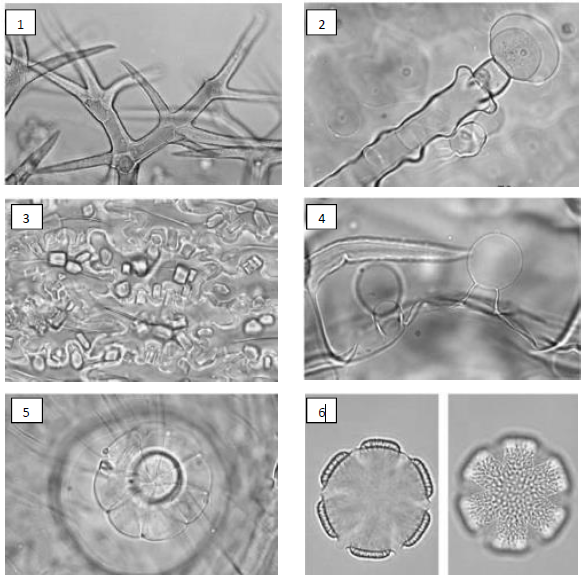 Рисунок – Лаванды узколистной цветки1 – эпидермис венчика с одноклеточными дву- и более разветвлёнными волосками («роговые волоски») (200×); 2 – железистой волосок с длинной неровной ножкой и одноклеточной головкой, отделённой от ножки промежуточной клеткой с гладкой кутикулой (200×); 3 – эпидермис чашечки с извилистостенными клетками, содержащими призматические кристаллы кальция оксалата (400×); 4 – головчатые волоски с овальной одноклеточной головкой на одноклеточной ножке (400×); 5 – эфиромасличные желёзки (200×); 6 – пыльцевые зёрна (600×).В. Определение основных групп биологически активных веществТонкослойная хроматография (ОФС «Тонкослойная хроматография»).Испытуемый раствор. Аналитическую пробу сырья измельчают до величины частиц, проходящих сквозь сито с отверстиями размером 1 мм. 0,5 г измельчённого сырья помещают в коническую колбу со шлифом вместимостью 50 мл, прибавляют 5 мл толуола, обрабатывают ультразвуком в течение 5 мин и фильтруют через беззольный фильтр.Раствор сравнения. 10 мкл 1,8-цинеола, 5 мкл линалоола, 5 мкл линалилацетата растворяют в 1 мл толуола.- ТСХ пластинка со слоем силикагеля F254 (2–10 мкм);- подвижная фаза (ПФ). Этилацетат – толуол (5:9 об/об);- реактив для детектирования. Анисового альдегида раствор уксуснокислый в метаноле;- насыщение камеры: в течение не менее 1 ч;- наносимый объём пробы: по 4 мкл испытуемого раствора и раствора сравнения в виде полос длиной 8 мм;- пробег фронта подвижной фазы: около 80–90 % длины пластинки от линии старта;- высушивание: на воздухе до удаления следов растворителей;- детектирование: пластинку обрабатывают анисового альдегида раствором уксуснокислым в метаноле, выдерживают при температуре 100 ºС в течение 5 мин и просматривают при дневном свете.Требование: На хроматограмме раствора сравнения в нижней части пластинки должна обнаруживаться зона адсорбции сине-фиолетового или фиолетового цвета (линалоола); выше неё зона адсорбции фиолетового или коричневого цвета (1,8-цинеола); в средней части пластинки зона адсорбции сине-фиолетового или фиолетового цвета (линалилацетата).На хроматограмме испытуемого раствора должна обнаруживаться зона адсорбции сине-фиолетового или фиолетового цвета на уровне зоны адсорбции линалоола; зона адсорбции розового цвета в средней части пластинки, над ней зоны адсорбции сине-фиолетового или фиолетового цвета на уровне зоны адсорбции линалилацетата и зона адсорбции сине-фиолетового или фиолетового цвета в верхней части пластинки; допускается обнаружение других зон адсорбции.На хроматограмме испытуемого раствора не должна обнаруживаться зона адсорбции между зонами адсорбции линалола и 1,8-цинеола (другие виды лаванды).Г. Газожидкостная хроматография (ОФС «Газовая хроматография»). Используют хроматограммы, полученные в разделе Испытания на «Другие виды лаванды».Требование: На хроматограмме испытуемого раствора, полученного для определения других видов лаванды, времена удерживания основных пиков должны соответствовать временам удерживания пиков лимонена, 1,8-цинеола, линалоола, линалилацетата, α-терпинеола на хроматограмме раствора сравнения.ИСПЫТАНИЯВлажность (ОФС «Определение влажности лекарственного растительного сырья и лекарственных средств растительного происхождения»). Не более 10,0 %.Зола общая (ОФС «Зола общая»). Не более 9,0 %.Измельчённость сырья. ОФС «Определение подлинности, измельчённости и содержания примесей в лекарственном растительном сырье и лекарственных растительных препаратах».Цельное сырьё: частиц, проходящих сквозь сито с отверстиями размером 1 мм, – не более 5 %.Допустимые примеси. ОФС «Определение подлинности, измельчённости и содержания примесей в лекарственном растительном сырье и лекарственных растительных препаратах».Другие части растения (кусочки стеблей). Не более 3 %.Органическая примесь. Не более 1 %.Минеральная примесь. Не более 1 %.Другие виды лаванды (ОФС «Газовая хроматография»). Камфоры не более 1,0 %.Испытуемый раствор. 0,2 мл раствора эфирного масла в ксилоле (полученного для количественного определения эфирного масла) растворяют в 5 мл гептана, прибавляют 1 г натрия сульфата безводного, встряхивают и собирают надосадочную жидкость.Раствор сравнения. Растворяют 0,05 г камфоры, 0,2 г α-терпинеола, 0,1 г лимонена, 0,2 г 1,8-цинеола, 0,4 г линалоола и 0,6 г линалилацетата в 100 мл гептана.Условия хроматографирования:- колонка: капиллярная, плавленный кварц 60 м × 0,25 мм, покрытая слоем макрогола 20 000 толщиной 0,25 мкм;- газ-носитель: гелий для хроматографии;- коэффициент разделения: 1:100;- режим изменения температуры:- детектор: пламенно-ионизационный;- вводимый объём пробы: равные объёмы каждого из растворов.Порядок выхода пиков: лимонен, 1,8-цинеол, камфора, линалоол, линалилацетат, α-терпинеол.Пригодность хроматографической системы. На хроматограмме раствора сравнения:- разрешение (RS) между пиками лимонена и 1,8-цинеола должно быть не менее 1,5;- фактор асимметрии (AS) пика лимонена должен быть не более 1,5;- эффективность хроматографической колонки (N), рассчитанная по пику лимонена, должна быть не менее 30 000 теоретических тарелок при 110°С.Содержание родственных примесей вычисляют согласно методу нормирования (ОФС «Хроматография»).Содержание камфоры не более 1,0 %.Тяжёлые металлы и мышьяк. В соответствии с ОФС «Определение содержания тяжёлых металлов и мышьяка в лекарственном растительном сырье и лекарственных растительных препаратах».Радионуклиды. В соответствии с ОФС «Определение содержания радионуклидов в лекарственном растительном сырье и лекарственных растительных препаратах».Остаточные количества пестицидов. В соответствии с ОФС «Определение содержания остаточных пестицидов в лекарственном растительном сырье и лекарственных растительных препаратах».Заражённость вредителями запасов. В соответствии с ОФС «Определение степени заражённости лекарственного растительного сырья и лекарственных растительных препаратов вредителями запасов».Микробиологическая чистота. Испытуемый образец должен выдерживать требования испытания на микробиологическую чистоту.КОЛИЧЕСТВЕННОЕ ОПРЕДЕЛЕНИЕОпределение содержания эфирного масла проводят в соответствии с ОФС «Определение содержания эфирного масла в лекарственном растительном сырье и лекарственных растительных препаратах» (методика 4 с использованием 0,5 мл ксилола, навеска 20,0 г сырья, измельчённого до величины частиц, проходящих сквозь сито с отверстиями размером 2 мм, время перегонки  2 ч).УПАКОВКА, МАРКИРОВКА И ПЕРЕВОЗКАВ соответствии с требованиями ОФС «Упаковка, маркировка и перевозка лекарственного растительного сырья и лекарственных растительных препаратов».ХРАНЕНИЕВ соответствии с требованиями ОФС «Хранение лекарственного растительного сырья и лекарственных растительных препаратов».ФС.0.0.0000ЛАВАНДЫ УЗКОЛИСТНОЙ ЦВЕТКИLavandulae angustifoliae floresNarrow-leaved lavender flowersЭлементВремя, минТемпература, °CКолонка0–15 мин7015–70 мин70  180Инжектор220Детектор220